附件5 兰州新区突发环境事件应急响应工作流程图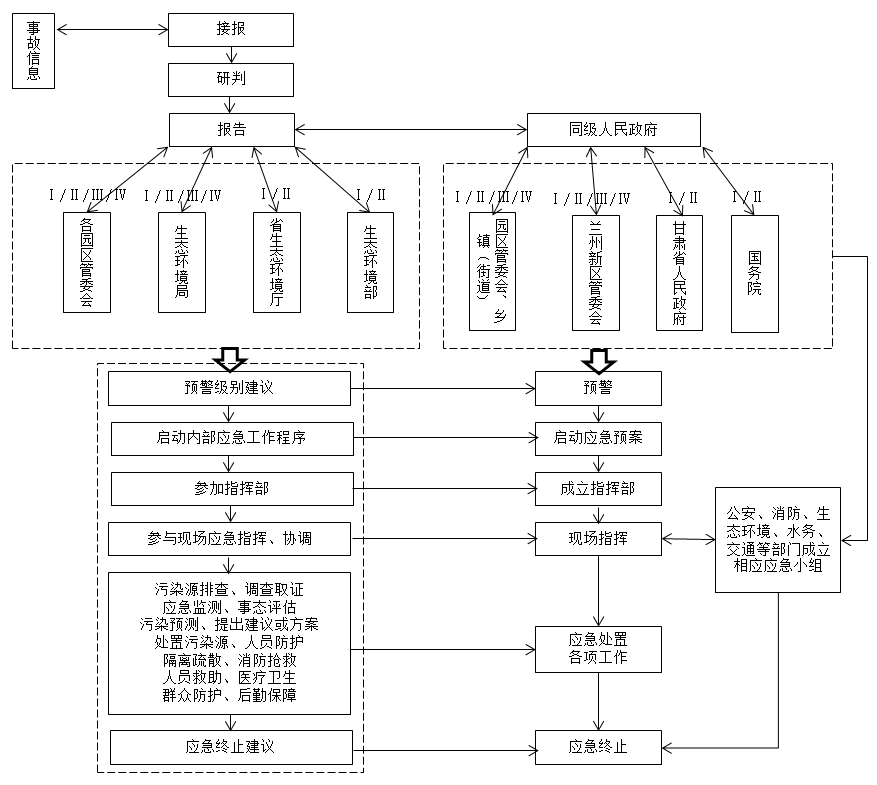 